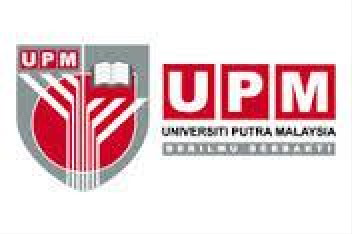 IACUC’S COMMITTEE MEMBERSNO.NAMEPOSITION1.PROF. DATO’ DR. MOHD AZMI MOHD LILACHAIRMAN2.DR. NUR FAZILA BINTI SAULOL HAMIDSECRETARY3.PROF. MADYA DR. HASLIZA ABU HASSIMSECRETARY4.PROF. DATO’ DR. MOHAMED SHARIFF MOHAMED DINMEMBER5.	PROF. TS. DR. GOH YONG MENG5.	PROF. TS. DR. GOH YONG MENGMEMBER6.PROF. MADYA DR. HALIMATUN YAAKUBMEMBER7.PROF. MADYA DR. GAYATHRI THEVI SELVARAJAHMEMBER8.PROF. MADYA DR. CHEN HUI CHENGMEMBER9.PROF. MADYA DR. AHMAD FAIZAL ABDULL RAZISMEMBER10.PROF. MADYA DR. SYAHIDA AHMADMEMBER11.PROF. MADYA DR. MASHITAH SHIKH MAIDINMEMBER12.PROF. MADYA DR. NOORJAHAN BANU BINTI MOHAMMED ALITHEENMEMBER13.PROF. MADYA DR. INA SALWANY MD YASINMEMBER14.PROF. MADYA DR. SYAHRILNIZAM ABDULLAHMEMBER15.DR. MOHD KHAIRI HUSSAINMEMBER16.DR. MASRIANA HASSANMEMBER17.DR. ERIC LIM TEIK CHUNGMEMBER18.DR. NOR FITRIAH MOHAMED SOHAIMIMEMBER19.DR. KARTINI JASNIMEMBER20.DR. SYAMIRA SYAZUANA BINTI ZAINIMEMBER21.DATO’ DR. VINCENT NG IN HOOI (VETERINARIAN/CATEGORY C)MEMBER22.DR. ANISAH BINTI NORDIN (VETERINARIAN/CATEGORY C)MEMBER23.EN. FAHRUL ASMADY BIN YUNUSSECRETARIAT24.EN. AZAN BIN KAMARUZAMANSECRETARIAT